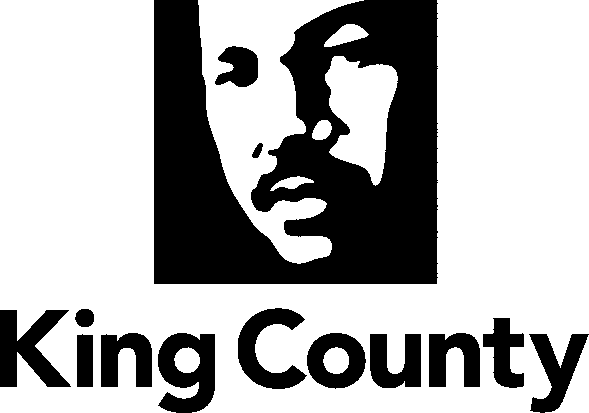 Public Defense Advisory Board MeetingThursday, August 16, 201810:30 a.m. – 1:00 p.m.Dexter Horton Building, 2nd FloorConference Room 245AGENDAWelcomeApproval of Minutes from June 7 and August 2, 2018Executive Session: Preparing for Director Search InterviewsInput from Staff on DPD Director Search** This item will be taken up from12:00 – 1:00 p.m.Adjourn